附件5海南省住宅工程室内净距、净高尺寸检验记录注：1、每个房间净高共抽测五点，开间、进深尺寸各抽测两处，测点位置详见附图。偏差不应大于15mm。房间方正度测对角两点，偏差不应大于20mm。    2、偏差为实测值与标准值之间的绝对差；极差为实测中最大值与最小值之差，极差不应大于垂直长度的0.5%（且最大不应超过20mm），不合格点数在表内用红笔圈出。3、室内每户为一个检验单元，每个检验单元填写本表一张。4、该表作为交接验收表时，设计单位不须签章。工程名称工程名称房号房号房号房号功能区域净高推算值(mm)净距推算值(mm)净距推算值(mm)实测值(mm)实测值(mm)实测值(mm)实测值(mm)实测值(mm)实测值(mm)实测值(mm)实测值(mm)实测值(mm)实测值(mm)实测值(mm)计算值(mm)计算值(mm)计算值(mm)计算值(mm)计算值(mm)功能区域净高推算值(mm)净距推算值(mm)净距推算值(mm)净高净高净高净高净高净高开间开间开间进深进深净高净高净高开间（进深）开间（进深）功能区域HLLH1H2H3H3H4H5L1L2L2L3L4最大偏差最大偏差极差最大偏差极差卧室1卧室2卧室3卧室4客厅餐厅厨房主卫阳台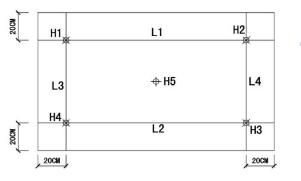 （室内空间尺寸示意图）（室内空间尺寸示意图）（室内空间尺寸示意图）（室内空间尺寸示意图）（室内空间尺寸示意图）（室内空间尺寸示意图）（室内空间尺寸示意图）（室内空间尺寸示意图）（室内空间尺寸示意图）（室内空间尺寸示意图）套型示意图贴图区（标注房间编号）套型示意图贴图区（标注房间编号）套型示意图贴图区（标注房间编号）套型示意图贴图区（标注房间编号）套型示意图贴图区（标注房间编号）套型示意图贴图区（标注房间编号）套型示意图贴图区（标注房间编号）套型示意图贴图区（标注房间编号）套型示意图贴图区（标注房间编号）套型示意图贴图区（标注房间编号）验收意见：验收意见：验收意见：验收意见：验收意见：验收意见：验收意见：验收意见：验收意见：验收意见：验收意见：验收意见：验收意见：验收意见：验收意见：验收意见：验收意见：验收意见：验收意见：验收意见：建设单位建设单位建设单位监理单位监理单位监理单位监理单位施工总承包单位施工总承包单位施工总承包单位施工总承包单位施工总承包单位装修施工单位装修施工单位装修施工单位装修施工单位设计单位设计单位设计单位设计单位验收人：项目负责人：（公章）年 月 日验收人：项目负责人：（公章）年 月 日验收人：项目负责人：（公章）年 月 日验收人（专业监理师）：总监理工程师：（公章）年 月 日验收人（专业监理师）：总监理工程师：（公章）年 月 日验收人（专业监理师）：总监理工程师：（公章）年 月 日验收人（专业监理师）：总监理工程师：（公章）年 月 日验收人（质量员）：项目技术负责人：项目负责人：（公章）年 月 日验收人（质量员）：项目技术负责人：项目负责人：（公章）年 月 日验收人（质量员）：项目技术负责人：项目负责人：（公章）年 月 日验收人（质量员）：项目技术负责人：项目负责人：（公章）年 月 日验收人（质量员）：项目技术负责人：项目负责人：（公章）年 月 日验收人（质量员）:项目负责人：（公章）年 月 日验收人（质量员）:项目负责人：（公章）年 月 日验收人（质量员）:项目负责人：（公章）年 月 日验收人（质量员）:项目负责人：（公章）年 月 日验收人(项目负责人)：专业负责人：（公章）年 月 日验收人(项目负责人)：专业负责人：（公章）年 月 日验收人(项目负责人)：专业负责人：（公章）年 月 日验收人(项目负责人)：专业负责人：（公章）年 月 日